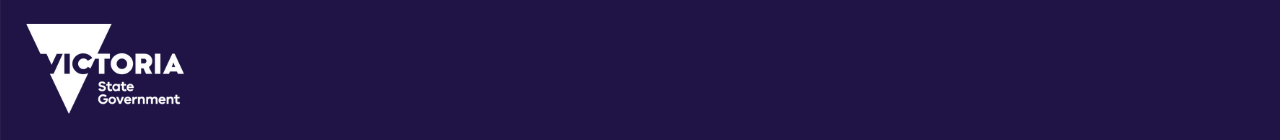 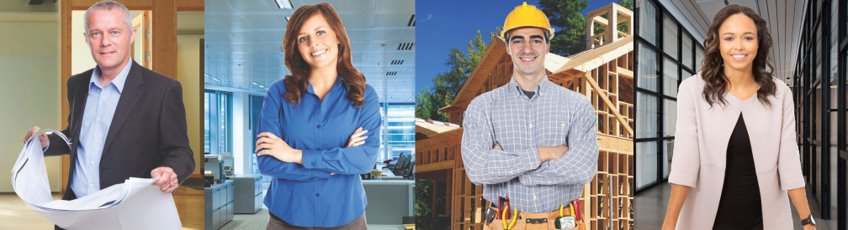 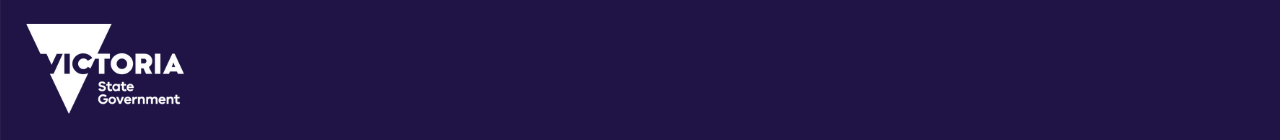 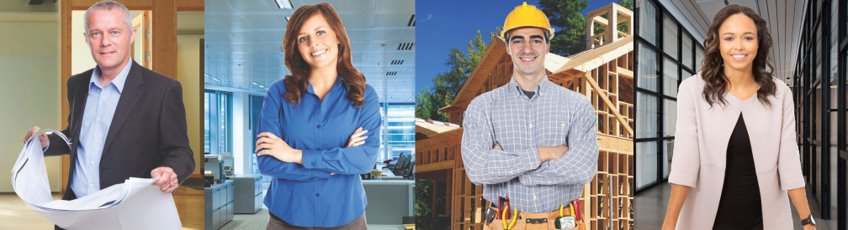 ePlan Release Notes – 19 May 2022VET v 6.0.1Developed backward compatibility for ‘Reference Label’ tools to support the old enlargement labels including arrowFixed  issue of curves being corrupted in VET when moving the diagram out of the sheet extent using the ‘Move Diagram / Enlargement’ toolFixed display of underlined labels enhanced by the userFixed assignment of arrow to Parcel ID when scaling up the diagramEnhanced the display of visualisation warning messagesFixed the displacement of separator line when changing the diagram scaleFixed the 'Move labels inside diagram layout' tool for enlargement diagramsImproved exaggerating a separator lineePlan Visualisation Service v 5.2.0Added a new Heading for ‘General Plan Notations’ in the Notations sectionSupported the visualisation of two curves with the same start/end points and different centre pointsImproved the visualisation of the Restriction sheet to support multipart RestrictionsImproved the warning message related to inconsistencies between the bearing of an overall line and its underlying segmentsImproved the visualisation of ‘Burdens’ within Restriction sheet to support Common PropertyImproved the ‘Vesting Table’ visualisation to support multipart ReservesImproved the visualisation of easement lines to keep displaying dashed line style even at small scalesImproved the curve labels visualisationFixed easement arrows generated in the default visualisationFixed displacement of text in Restriction sheet for non-spatial Restrictions with multiple pages 